UNIVERSITAS YUDHARTA PASURUAN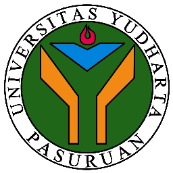 FAKULTAS PERTANIAN		REKAP NILAISEMESTER GENAP- TAHUN AKADEMIK 2022/2023PROGRAM STUDI AGRIBISNIS (A)Nama Dosen:  RADEN RORO SRI KARUNIARI N, SP., MMASKS: 3Matakuliah: Pengantar Manajemen AgribisnisSemester: 2 - ANo.NamaNIMNilai AkhirKehadiran1.M. MUSLIHUL ULUM202269060001A162.FANDI ACHMAD202269060002A163.ARI BUNAYYA SAIFUDDIN202269060003A164.YUANA PUTRI NAJWA202269060004A165.HAMDIATUL JIDDA MAJIDDA202269060005A166.MUHAMMAD WAHYU NUR HIDAYAT202269060006A-147.AMELIA PUTRI202269060007B158.MOKHAMMAD PRAYOGO AS'ADHORROFI202269060008A169.HIDAYATULLOH202269060009D910.NANANG KUNCORO202269060010A1611.DIAS ADITYA PRATAMA202269060011B-912.WAHYU202269060012A1613.NOVIA FITRI KUSNIN KOVA202269060013A1614.ANANDA NUR CHUMAIROH202269060015A-1615.MOH. NUR ARIFIN202269060016A1616.ALVI NOER LAILIAH202269060017A1617.SITI FATIMAH202269060018A1618.AINUR FEBRIANTI ROCHIMA KUMULLOH202269060019A-1519.KRESNO AJI BAYU SAMUDRO202269060020A-1620.FARID TRISDIAN202269060021B1621.KELVIN ANGGA PRAMADANI202269060022A1622.RIFAN SETIAWAN202269060023A1523.SYARIFATUL HASBIYAH202269060024A1624.FAUZIATUN NISAK202269060025B-1125.ZAHROTUL FIRDAUSI202269060026A-1626.IKHSANANDA SHEVA RISQI PRADANA202269060027B-1027.ABDUL ROZAQ202269060028A-828.SALMAN ALFARISI202269060031B+1129.MUHAMMAD JAJULI202269060032E730.M SAYIHU BAHTIAR202269060033D9Jumlah MahasiswaJumlah MahasiswaJumlah MahasiswaParaf dosen pengampuParaf dosen pengampuParaf dosen pengampuPasuruan, 30 Juli 2023Dosen Pengampu,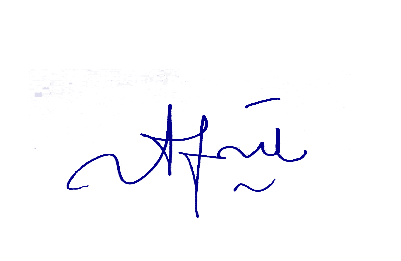 (Rr. Sri karuniari Nuswardhani, SP, MMA.)